Registro notificación Resolución aprueba PDC a Altos de Punitaqui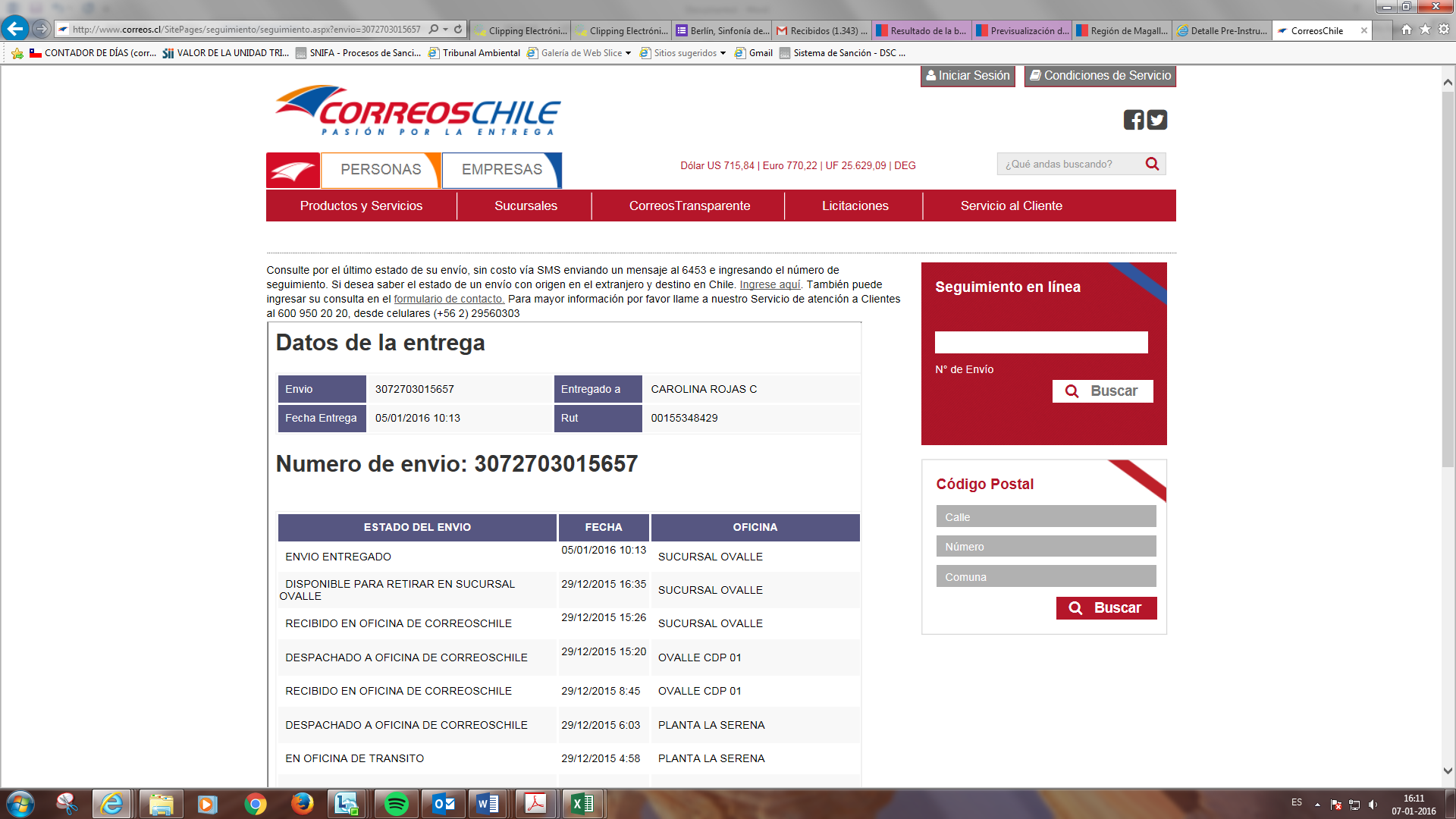 